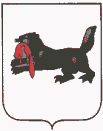 ИРКУТСКАЯ  ОБЛАСТЬТулунский районАДМИНИСТРАЦИЯЕдогонского сельского поселенияП О С Т А Н О В Л Е Н И Е«09»июня  2015 г.                                          №20-пгс. Едогон Об утверждении мероприятий перечня проектов народных инициатив Едогонского муниципального образования на 2015 год.       В соответствии с законом Иркутской области от 11 декабря 2013 года №113-ОЗ «Об областном бюджете на 2014 год и на плановый период 2015 и 2016 годов», руководствуясь Федеральным законом от 6 октября  2003 года     №131-ФЗ «Об общих принципах организации местного самоуправления в Российской Федерации», одобрением перечня проектов народных инициатив собранием граждан Едогонского муниципального образования, ст.23,24 Устава Едогонского муниципального образования:                      П О С Т А Н О В Л Я Ю:   1.Утвердить прилагаемый перечень проектов народных инициативЕдогонского муниципального образования на 2015 год.  2.Контроль за исполнением данного постановления оставляю за собой.Глава Едогонскогосельского поселения                                   Б.И.Мохун